1- Aşağıda verilen doğal sayıları karşılarına yazalım. (6 puan)207 104:……………………………………………….          90 116:…………………………………………………880 037:…………………………………………………2- Aşağıda verilen sayıların okunuşlarını yazınız.(6 puan) On altı bin yüz kırk dört:………………….…Üç yüz bin sekiz:……………………………………Dokuz yüz bir bin otuz dokuz:……………3- Aşağıdaki sayıları küçükten büyüğe doğru sembol kullanarak sıralayalım.(4 puan)33 013, 33 003, 32 103, 33 000, 3401………………………………………………………………………………………………………………………………………………………………………………………………………………………………4- Aşağıdaki sayıları büyükten küçüğe doğru sembol kullanarak sıralayalım. (4 puan)1 750,  1 770, 1 070,  1 700,  1 007 ………………………………………………………………………………………………………………………………………………………………………………………………………………………………5- Aşağıdaki sayıları en yakın onluğa ve yüzlüğe yuvarlayalım. ( 6 puan)6-Aşağıdaki işlemleri yapalım. (4 puan)      2345                  5509   +   603               +  16897- Aşağıdaki tabloyu çarpma işlemi yaparak tamamlayınız. (12 puan)8-  Aşağıdaki boşluklara uygun sayıları yazalım.  ( 4 puan) a. (5 x 4) x 6 =  (.... x 6 ) x 5b.  13 x (7x ...) = (3 x     ) x 13              c.   ...... x ( 9 x 38 ) = ( 7 x 9 ) x …....d. (30  x  7 ) x  ……… = (15  x ……..) x 7             9 – Aşağıdaki bölme işlemlerini yapalım. ( 4 puan)    9 8    5              5 2 5   21                     Her  soru 5 puandır.1- Çözümlenmiş hali 1 yüz binlik+ 4 binlik+3 yüzlük+9 onluk+7 birlik olan sayı aşağıdakilerden hangisidir?A) 14 397               B) 14 497C) 104 397             D) 100 3972-  "11 006" sayısının binler bölüğünde hangi sayı bulunur? A) 100 	       B) 006 C)  11                    D) 110 3-     5 – 13 – 9 – 17 – 13 – 21 örüntüsünün kuralı aşağıdakilerden hangisidir?A) 8 er 8 er artıyor. B) 8 er artıyor 5 er azalıyor.C) 8 er artıyor 4 er azalıyor.D) 8 er azalıyor. 4-   87  6    Yandaki işleme göre -  3   12          +      = ?    4944A) 10        B) 11         C) 12     D) 13 5- Bir fabrikada 1.gün 2755 , 2.gün 3399 adet gömlek dikilmiştir. 3.gün dikilen gömlek sayısı ilk iki gün dikilen gömlek sayısından 4155 eksiktir. Buna göre 3.gün kaç gömlek dikilmiştir? A) 1999                 B) 1899    C) 2000                 D) 29996- Bir kilogram muz 27 TL dir. 9 kilogram muz alan Dilek satıcıya kaç TL ödeme yapar?A) 270    B) 243     C)  253     D) 290   7-  4 katlı bir okulun her katında 8 sınıf ve her sınıfta da 20 öğrenci vardır. Buna göre bu okulun mevcudu kaçtır?A) 630                   B) 640    C) 650                    D) 6608- Bir fırıncı 25 kiloluk un çuvalla-rından 60 adet almıştır. Aldığı unun 1024 kilogramını ekmek yapan fırıncının elinde kaç kilogram un kalmıştır? 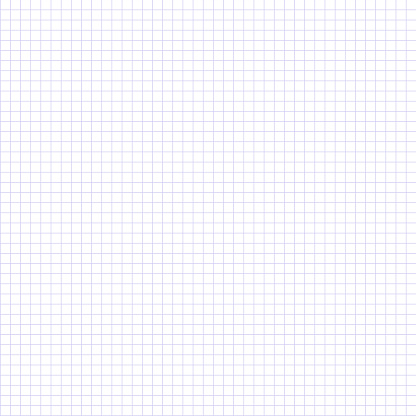 9- Merve ve Aslı’nın 2 yıl önceki yaşları toplamı 28 dir.  Merve ve Aslı’nın 5 yıl sonraki yaşları toplamını bulunuz.10- 49 sayısının 5 katı ile 1123 sayısının 17 eksiğinin toplamı kaçtır?Sayı Onluğa YuvarlaYüzlüğe Yuvarla 3337521045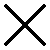    9  26 103 246101001000